November 13, 2022Thirty-Third Sunday In Ordinary TimeMinistry Sign-up Schedule for the month of November weekends is at the back of the church.  Please sign up for a mass you will be attending.Weekend Mass TimesSaturday 5:00 p.m.  (English)  Sunday 9:00 a.m. (bilingual)  11:00 a.m. (English)WEEKDAY MASSES Tuesday Mass @ Place Beausejour @ 10:00 a.m.Wednesday @ 9:00 a.m. & 7:00 p.m. (KC Memorial Mass)Thursday & Friday @ 9:00 a.m.ADORATION  Friday, November 18thCheck out our website www.saintvitalparish.com  and check it regularly for updates. Mass IntentionsSaturday, November 12th – † Andre MagnanSunday, November 13th (9:00 a.m.)  –†  Andre MagnanFriday, November 18th – Eugene BerubeSaturday, November 19th – †Norm WestSundy – November 20th – †Bernadette Carrea Lowe † = Repose of the Soul   SI = Special Intention Our Lady of the Hill Knights of Columbus will be selling Sobey and No Frills gift cards after all masses on the weekend.  Scent Free Makes Sense We would like the parish to be sensitive to folks with allergies and refrain from wearing perfume and aftershave at Mass. Thank you in advance for your consideration.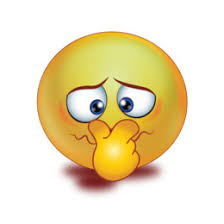 Sign up sheets at the back of the church for the children’s Nativity Play on Christmas Eve.      CONFIRMATIONA parent registration night is scheduled for 7 p.m. on Monday, November 21 in the church basement.  In-person catechetical sessions, from 7 - 9 p.m., are scheduled on the first Monday of each month, beginning in December, as follows:  December 5, January 9, February 6, March 6, and April 3.  A retreat day will take place on Saturday, May 13.  The program will culminate with the Sacrament of Confirmation at Mass on Saturday, May 27 at 1 p.m.There will be a “Called to Protect” training session on Monday November 21, 2022 starting at 1:00 pm to 3:30 pm.  The two and half session is mandatory for all volunteers and employees of the Archdiocese.  This is a virtual session by zoom.  Please register using the link below:Registration: https://forms.gle/JowXs1ZwCkByKZKM8Baptism Preparation CourseMonday, November 14th @ 7 p.m.  Please call the parish office to register.In November We Remember Each year, the Church sets aside the month of November to pray for our loved ones who have gone on ahead of us. We especially remember those who have died in the past year. Traditionally, as a gesture of remembrance, we inscribe their names in a memorial book that is kept in the sanctuary as we pray for them. If you are unable/not attending mass at the present time and would like a name inscribed in the memorial book please e-mail St.vitalchurch@shaw.ca and we will add the names(s).Dear God,
we thank you for the wonderful memories
we have of our departed loved ones.
We are grateful when these memories
bring us happiness and comfort.
Help us to continue to keep
the memories of our loved ones alive
by living out the gifts and virtues
we treasured so much in their lives.
May our remembrance of them
in this way help their spirit to live on in us,
and may the virtues contribute to building
your kingdom here on earth.
Amen.Star of the North Retreat Centre, www.starofthenorth.ca, 780-459-5511

In the Moment: Self-Guided Retreats are recorded retreats intended for people who may want to retreat at home or on the road, have limited mobility, and/or simply seek time alone with God in the midst of a busy schedule. Each video is less than 45 minutes, and may be paused to allow space for deeper reflection and prayer. Available in Spanish, French & English. Quarterly subscription (3 videos): $75 /  Yearly subscription (9 videos): $200 For more information visit: www.starofthenorth.ca/moment 

Your Whole, Free Heart: A Spirituality for the Wanderers is a weekend retreat co-guided by Becky Bonham and Clint Porritt, for those who know spiritual struggle or disillusionment. Join a safe space for honouring our journeys toward wholeness, confronting fears and befriending our doubts, as we begin to reframe our “wanderings” as the good work of God in us. Cost: Online $130 / Commuter $205 / Live-In $315. For more information visit www.starofthenorth.ca/wander 
Ron Rolheiser Public Lecture In a spirit of gratitude to Fr. Ron Rolheiser, OMI for his years of service to retreat ministry and education in the Edmonton area, we will celebrate his time with us on Friday, December 2, 2022 at 7:00 pm, with the public lecture entitled Quiet Prophecy: Another Kind of Protest for Social and Religious Transformation. Our time will be followed by cake and light desserts with tea, coffee and beverages. Cost: Online $25 / In-Person $30. Purchase your tickets at www.starofthenorth.ca/prophecy
    Prayer: Our Deepest Hunger Retreat Weekend with Ron Rolheiser December 2-4, 2022. Is prayer a hunger? How do we “pray always”? How do we pray when we are simply too distracted, tired, dissipated, and too disinterested to pray? What is “Sabbath Time” and how is this prayer? This retreat will focus on answering those questions in a way that, hopefully, leads us into deeper prayer within our lives. Cost: Online $165 / Commuter $255 / Live-In $395 (limited). Registration and information at www.starofthenorth.ca/rolheiser Aurora Living: Formation Through Word & Creation is a spiritual formation community at the intersection of faith contemporary issues: creation care, social justice, & reconciliation. Our winter 2023 module (January to March) entitled Wisdom: The Wells We Drink From will feature presenters Sr. Priscilla Solomon, Ron Rolheiser, Gisele Bauche and many others. Accepting new applicants, early registration rates end December 15. Opening retreat January 20-22, 2023. Contact Star of the North for more information or visit www.starofthenorth.ca/wisdom Over the next three Sundays, Salt + Light TV will broadcast a series of interviews with Archbishop Richard Smith, general coordinator of the Papal Visit to Canada 2022.Under the title Pope Francis in Canada, it’s a three-part series beginning Sunday, Nov. 13 with the episode “Coming Together”. Part two, “Being Together”, will be broadcast on Nov. 20 and part three, “Working Together” on Nov. 27. All episodes will be broadcast at 5 p.m. (7 p.m. EST). There will be also be link on the Salt + Light website to watch the series on demand.INFANT MEMORIAL MASS Monday November 21 at 6:15 pm To honour and remember children who have died due to miscarriage, abortion, stillbirth, infant or childhood death. We welcome anyone who has suffered the loss of a child to join us. You are invited to write your child’s name on one of the provided cards and place it on the Remembrance Tree in the church foyer (or email info@olph.ca and we will write the name of your loved one for you).